eFigure 1: Impacts of each 10% increment of tumor-infiltrating lymphocytes on overall survival in Luminal subtype.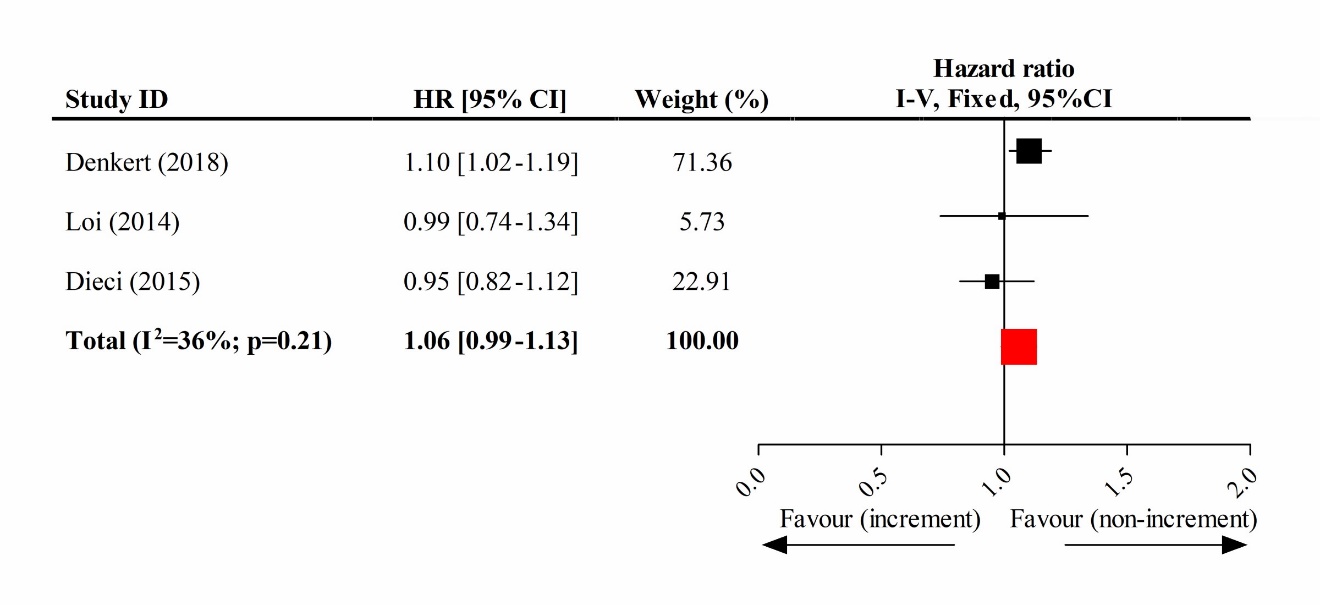 eFigure 2: Impacts of each 10% increment of tumor-infiltrating lymphocytes on overall survival in HER2-overexpression subtype.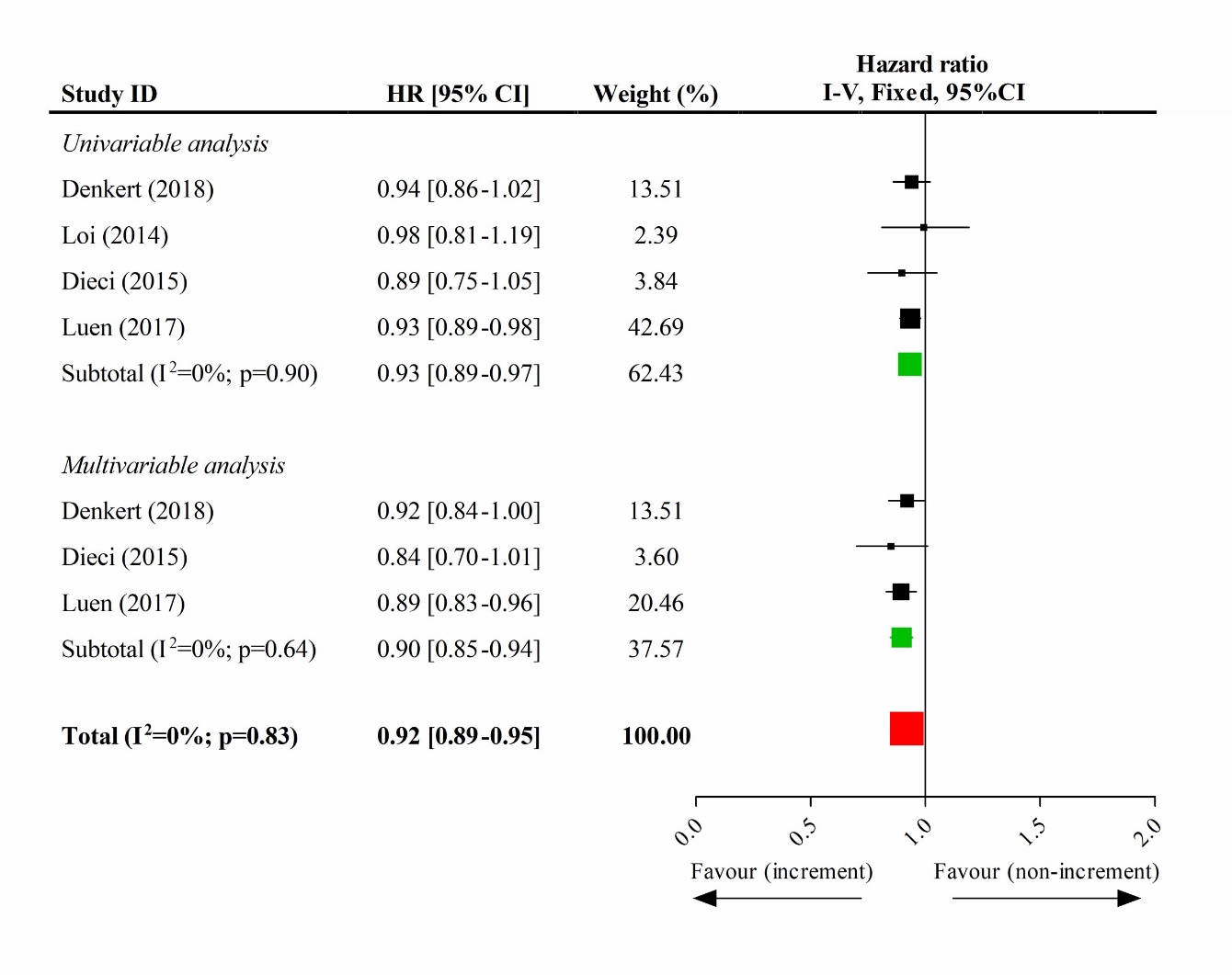 eFigure 3: Impacts of each 10% increment of tumor-infiltrating lymphocytes on overall survival in triple-negative subtype.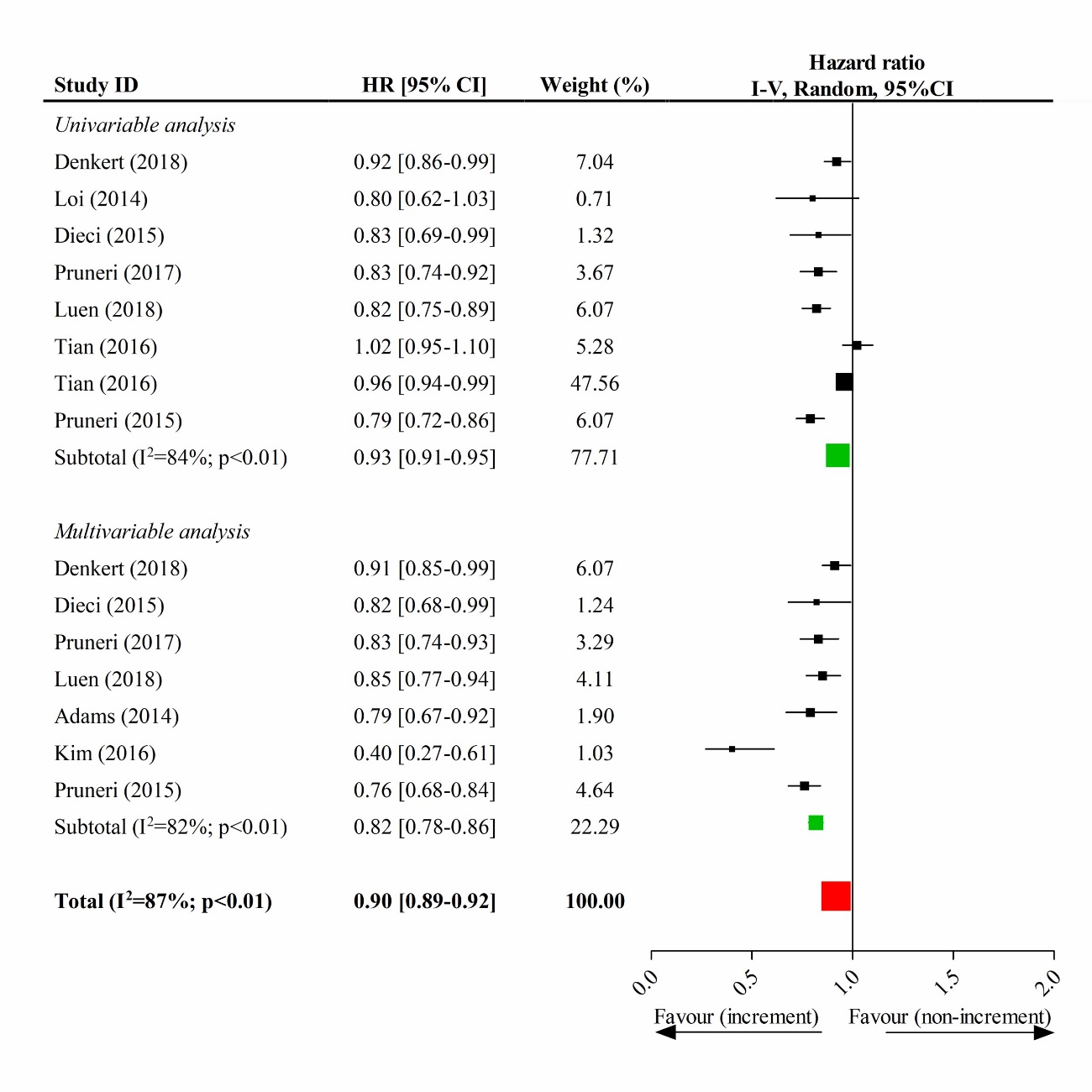 eFigure 4: Impacts of the high-level TILs on the pathological completed response in different tumor subtypes.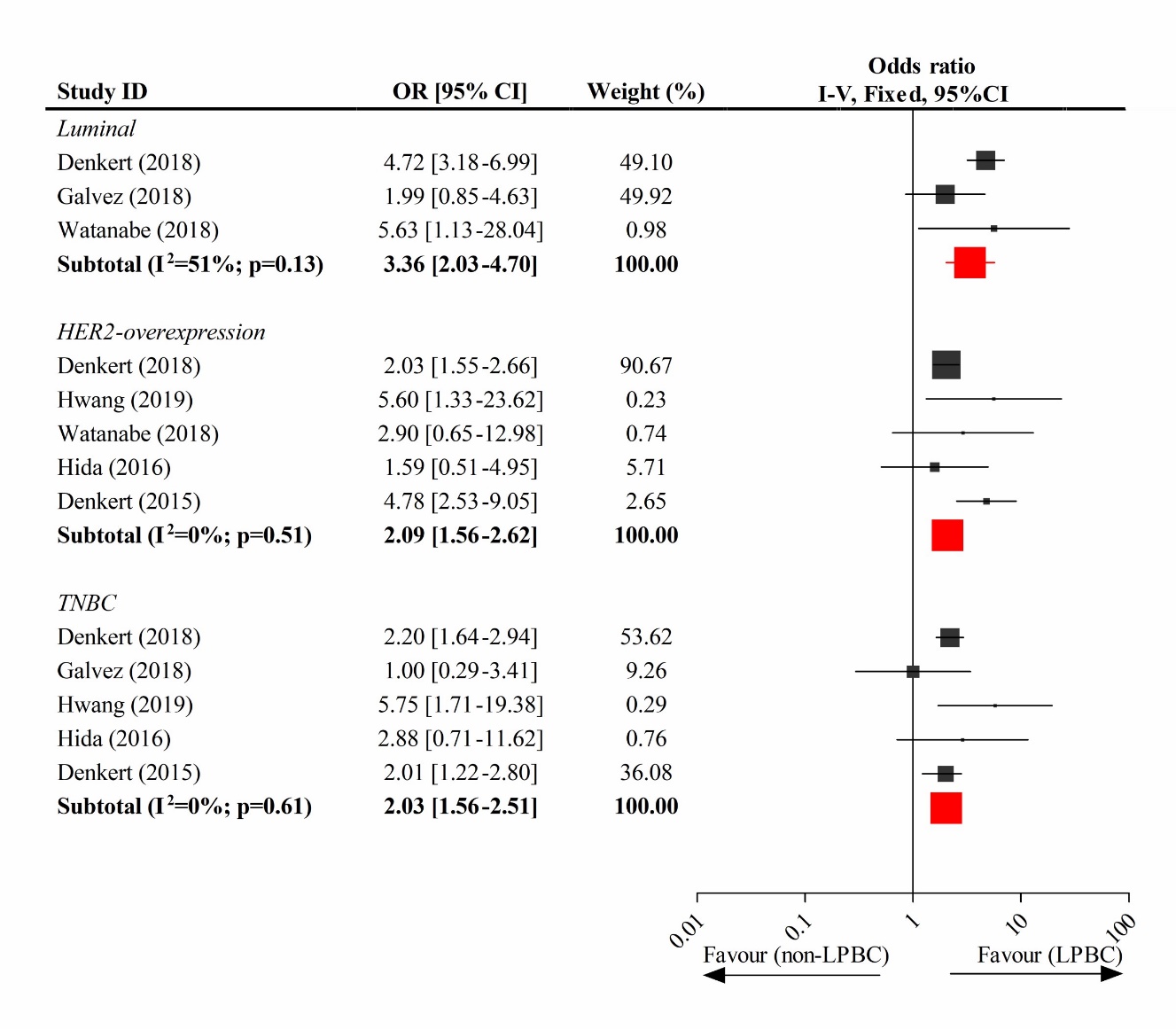 eTable 1. Publication bias by Egg’s test in meta-analysis.*significant level p<0.1.Abbreviations: TILs, tumor-infiltrating lymphocytes; OS, overall survival; pCR, pathological complete response; HER2, human epidermal growth factor receptor 2; TN, triple-negative.eFigure 5. Funnel plots for the significant analyses of publication bias.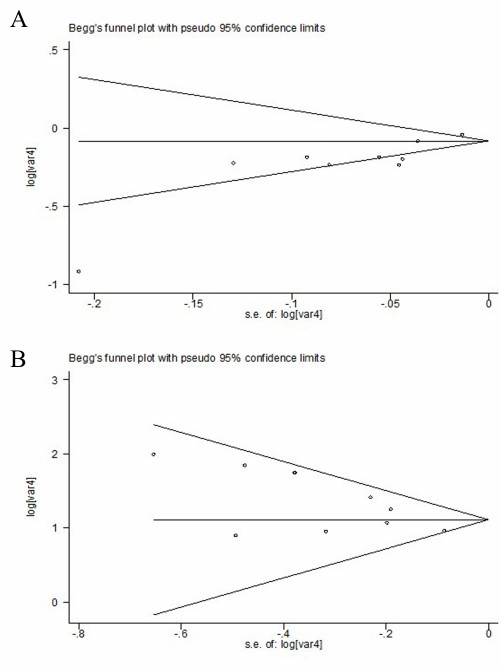 A. 10% increment of TILs and OS in TN subtype; B. High-level TILs and pCR in all subtypesAnalysis labelp value*10% increment of TILsOS in all subtype0.192 OS in Luminal subtype0.437 OS in HER2-enriched subtype0.536 OS in TN subtype0.001 pCR in all subtype0.303 High-level TILspCR in all subtype0.007 pCR in Luminal subtype0.745pCR in HER2-enriched subtype0.379pCR in TN subtype0.775High-level TILs HER2-enriched vs Luminal0.115 TNBC vs Luminal 0.680 TNBC vs HER2-enriched0.350 